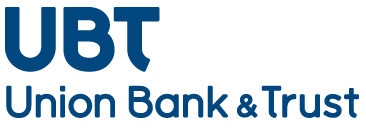 GREEK HOUSE Loan QuestionnaireGREEK HOUSE Loan QuestionnaireGREEK HOUSE Loan QuestionnaireGREEK HOUSE Loan QuestionnaireGREEK HOUSE Loan QuestionnaireGREEK HOUSE Loan QuestionnaireGREEK HOUSE Loan QuestionnaireGREEK HOUSE Loan QuestionnaireGREEK HOUSE Loan QuestionnaireGREEK HOUSE Loan QuestionnaireGREEK HOUSE Loan QuestionnaireOrganizational  InformationOrganizational  InformationOrganizational  InformationOrganizational  InformationOrganizational  InformationOrganizational  InformationOrganizational  InformationOrganizational  InformationOrganizational  InformationOrganizational  InformationOrganizational  InformationName of Fraternity, Sorority (National Organization):Name of Fraternity, Sorority (National Organization):Name of Fraternity, Sorority (National Organization):Name of Fraternity, Sorority (National Organization):Name of Fraternity, Sorority (National Organization):Name of Fraternity, Sorority (National Organization):Name of Fraternity, Sorority (National Organization):Name of Fraternity, Sorority (National Organization):Name of Fraternity, Sorority (National Organization):Name of Fraternity, Sorority (National Organization):Name of Fraternity, Sorority (National Organization):Local Chapter:Local Chapter:Local Chapter:Date Founded:Date Founded:Date Founded:Date Founded:Date Founded:Tax ID Number:Tax ID Number:Tax ID Number:Current Physical Address of Chapter:Current Physical Address of Chapter:Current Physical Address of Chapter:Current Physical Address of Chapter:Current Physical Address of Chapter:Current Physical Address of Chapter:Current Physical Address of Chapter:Current Physical Address of Chapter:Current Physical Address of Chapter:Current Physical Address of Chapter:Current Physical Address of Chapter:City:City:City:State:State:State:State:State:ZIP Code:ZIP Code:ZIP Code:Phone #:Phone #:Phone #:Length of Time at Location: Length of Time at Location: Length of Time at Location: Length of Time at Location: Length of Time at Location: Length of Time at Location: Owned  /  Rented	  (Please circle)Owned  /  Rented	  (Please circle)How long has chapter house been a recognized organization on its specific campus?  How long has chapter house been a recognized organization on its specific campus?  How long has chapter house been a recognized organization on its specific campus?  How long has chapter house been a recognized organization on its specific campus?  How long has chapter house been a recognized organization on its specific campus?  How long has chapter house been a recognized organization on its specific campus?  How long has chapter house been a recognized organization on its specific campus?  How long has chapter house been a recognized organization on its specific campus?  How long has chapter house been a recognized organization on its specific campus?  How long has chapter house been a recognized organization on its specific campus?  How long has chapter house been a recognized organization on its specific campus?  Is the Chapter House currently in good standing?Is the Chapter House currently in good standing?Is the Chapter House currently in good standing?Is the Chapter House currently in good standing?Is the Chapter House currently in good standing?Is the Chapter House currently in good standing?Is the Chapter House currently in good standing?Is the Chapter House currently in good standing?Is the Chapter House currently in good standing?Is the Chapter House currently in good standing?Is the Chapter House currently in good standing?Has the Chapter House ever been in bad standing with the National Organization or University? (If yes, provide documentation explaining the reason)**:Has the Chapter House ever been in bad standing with the National Organization or University? (If yes, provide documentation explaining the reason)**:Has the Chapter House ever been in bad standing with the National Organization or University? (If yes, provide documentation explaining the reason)**:Has the Chapter House ever been in bad standing with the National Organization or University? (If yes, provide documentation explaining the reason)**:Has the Chapter House ever been in bad standing with the National Organization or University? (If yes, provide documentation explaining the reason)**:Has the Chapter House ever been in bad standing with the National Organization or University? (If yes, provide documentation explaining the reason)**:Has the Chapter House ever been in bad standing with the National Organization or University? (If yes, provide documentation explaining the reason)**:Has the Chapter House ever been in bad standing with the National Organization or University? (If yes, provide documentation explaining the reason)**:Has the Chapter House ever been in bad standing with the National Organization or University? (If yes, provide documentation explaining the reason)**:Has the Chapter House ever been in bad standing with the National Organization or University? (If yes, provide documentation explaining the reason)**:Has the Chapter House ever been in bad standing with the National Organization or University? (If yes, provide documentation explaining the reason)**:Does the National Organization provide financial support?Does the National Organization provide financial support?Does the National Organization provide financial support?Does the National Organization provide financial support?Does the National Organization provide financial support?Does the National Organization provide financial support?Does the National Organization provide financial support?Does the National Organization provide financial support?Does the National Organization provide financial support?Does the National Organization provide financial support?Does the National Organization provide financial support?If current facility is rented, please provide monthly rental fee and maturity of lease:If current facility is rented, please provide monthly rental fee and maturity of lease:If current facility is rented, please provide monthly rental fee and maturity of lease:If current facility is rented, please provide monthly rental fee and maturity of lease:If current facility is rented, please provide monthly rental fee and maturity of lease:If current facility is rented, please provide monthly rental fee and maturity of lease:If current facility is rented, please provide monthly rental fee and maturity of lease:If current facility is rented, please provide monthly rental fee and maturity of lease:If current facility is rented, please provide monthly rental fee and maturity of lease:If current facility is rented, please provide monthly rental fee and maturity of lease:If current facility is rented, please provide monthly rental fee and maturity of lease:Who will be the primary contact for this request:Who will be the primary contact for this request:Who will be the primary contact for this request:Who will be the primary contact for this request:Who will be the primary contact for this request:Who will be the primary contact for this request:Who will be the primary contact for this request:Who will be the primary contact for this request:Who will be the primary contact for this request:Who will be the primary contact for this request:Who will be the primary contact for this request:MEMBERSHIP InformationMEMBERSHIP InformationMEMBERSHIP InformationMEMBERSHIP InformationMEMBERSHIP InformationMEMBERSHIP InformationMEMBERSHIP InformationMEMBERSHIP InformationMEMBERSHIP InformationMEMBERSHIP InformationMEMBERSHIP InformationTotal current active members:Total current active members:Live ins:Live ins:Live outs (Social Members):Live outs (Social Members):Live outs (Social Members):Live outs (Social Members):Live outs (Social Members):Live outs (Social Members):Live outs (Social Members):Other (please explain):Other (please explain):Other (please explain):Other (please explain):Other (please explain):Other (please explain):Other (please explain):Other (please explain):Other (please explain):Other (please explain):Other (please explain):Total monthly cost for a live in:  Total monthly cost for a live in:  Total monthly cost for a live in:  Total monthly cost for a live in:  Total monthly cost for a live in:  Total monthly cost for a live out:Total monthly cost for a live out:Total monthly cost for a live out:Total monthly cost for a live out:Total monthly cost for a live out:Total monthly cost for a live out:Total monthly cost for other member type (if applicable):Total monthly cost for other member type (if applicable):Total monthly cost for other member type (if applicable):Total monthly cost for other member type (if applicable):Total monthly cost for other member type (if applicable):Total monthly cost for other member type (if applicable):Total monthly cost for other member type (if applicable):Total monthly cost for other member type (if applicable):Total monthly cost for other member type (if applicable):Total monthly cost for other member type (if applicable):Total monthly cost for other member type (if applicable):Number of members 1 year ago:Number of members 1 year ago:Number of members 2 years ago:Number of members 2 years ago:Number of members 2 years ago:Number of members 2 years ago:Number of members 2 years ago:Number of members 3 years ago:Number of members 3 years ago:Number of members 3 years ago:Number of members 3 years ago:When was the membership data last purged?When was the membership data last purged?When was the membership data last purged?When was the membership data last purged?When was the membership data last purged?When was the membership data last purged?When was the membership data last purged?When was the membership data last purged?When was the membership data last purged?When was the membership data last purged?When was the membership data last purged?Breakdown of members (% of fraternity/sorority members)Breakdown of members (% of fraternity/sorority members)Breakdown of members (% of fraternity/sorority members)Breakdown of members (% of fraternity/sorority members)Breakdown of members (% of fraternity/sorority members)Breakdown of members (% of fraternity/sorority members)Breakdown of members (% of fraternity/sorority members)Breakdown of members (% of fraternity/sorority members)Breakdown of members (% of fraternity/sorority members)Breakdown of members (% of fraternity/sorority members)Breakdown of members (% of fraternity/sorority members)Freshmen %:Sophomores %:Sophomores %:Sophomores %:Sophomores %:Juniors %:Juniors %:Juniors %:Juniors %:Juniors %:Seniors %:Number of Local Chapter Alumni:Number of Local Chapter Alumni:Number of Local Chapter Alumni:Number of Local Chapter Alumni:When was alumni data last purged:When was alumni data last purged:When was alumni data last purged:When was alumni data last purged:When was alumni data last purged:When was alumni data last purged:When was alumni data last purged:FINANCIAL INFORMATIONFINANCIAL INFORMATIONFINANCIAL INFORMATIONFINANCIAL INFORMATIONFINANCIAL INFORMATIONFINANCIAL INFORMATIONFINANCIAL INFORMATIONFINANCIAL INFORMATIONFINANCIAL INFORMATIONFINANCIAL INFORMATIONFINANCIAL INFORMATIONAnnual budgeted revenue:Annual budgeted revenue:Annual budgeted expenses:Annual budgeted expenses:Annual budgeted expenses:Annual budgeted expenses:Annual budgeted expenses:Annual budgeted expenses:Annual budgeted expenses:Annual budgeted expenses:Annual budgeted expenses:Are you currently in a fundraising campaign:Are you currently in a fundraising campaign:Are you currently in a fundraising campaign:Are you currently in a fundraising campaign:Start Date:Start Date:Start Date:End Date:End Date:End Date:End Date:Amount of pledges given:Amount of pledges given:Amount of pledges given:Amount of pledges given:Amount of pledges collected:Amount of pledges collected:Amount of pledges collected:Amount of pledges collected:Amount of pledges collected:Amount of pledges collected:Amount of pledges collected:Anticipated final pledge collections:Anticipated final pledge collections:Anticipated final pledge collections:Anticipated final pledge collections:Below please list the amounts given by the 10 largest givers:Below please list the amounts given by the 10 largest givers:Below please list the amounts given by the 10 largest givers:Below please list the amounts given by the 10 largest givers:Below please list the amounts given by the 10 largest givers:Below please list the amounts given by the 10 largest givers:Below please list the amounts given by the 10 largest givers:How many campaigns has the organization held in the past:How many campaigns has the organization held in the past:How many campaigns has the organization held in the past:How many campaigns has the organization held in the past:What has been the historic pledge collection %:What has been the historic pledge collection %:What has been the historic pledge collection %:What has been the historic pledge collection %:What has been the historic pledge collection %:What has been the historic pledge collection %:What has been the historic pledge collection %:Who is managing the pledge campaign:Who is managing the pledge campaign:Who is managing the pledge campaign:Who is managing the pledge campaign:Who is managing the pledge campaign:Who is managing the pledge campaign:Name of current Bank(s):  Name of current Bank(s):  Name of current Bank(s):  Name of current Bank(s):  Name of current Bank(s):  Name of current Bank(s):  Name of current Bank(s):  Name of current Bank(s):  Name of current Bank(s):  Name of current Bank(s):  Name of current Bank(s):  Loan RequestLoan RequestLoan RequestLoan RequestLoan RequestLoan RequestLoan RequestLoan RequestLoan RequestLoan RequestLoan RequestNature of request (Purchase, Construction, Remodeling, Refinance, etc):Nature of request (Purchase, Construction, Remodeling, Refinance, etc):Nature of request (Purchase, Construction, Remodeling, Refinance, etc):Nature of request (Purchase, Construction, Remodeling, Refinance, etc):Nature of request (Purchase, Construction, Remodeling, Refinance, etc):Nature of request (Purchase, Construction, Remodeling, Refinance, etc):Nature of request (Purchase, Construction, Remodeling, Refinance, etc):Nature of request (Purchase, Construction, Remodeling, Refinance, etc):Nature of request (Purchase, Construction, Remodeling, Refinance, etc):Nature of request (Purchase, Construction, Remodeling, Refinance, etc):Nature of request (Purchase, Construction, Remodeling, Refinance, etc):Amount of loan requested:Amount of loan requested:Amount of loan requested:Amount of loan requested:Amount of cash available for down payment:Amount of cash available for down payment:Amount of cash available for down payment:Amount of cash available for down payment:Amount of cash available for down payment:Amount of cash available for down payment:Amount of cash available for down payment:Preferred amortization (in years):Preferred amortization (in years):Preferred amortization (in years):Preferred amortization (in years):Date funds will be needed:Date funds will be needed:Date funds will be needed:Date funds will be needed:Date funds will be needed:Date funds will be needed:Date funds will be needed:Existing Building information (If Owned)Existing Building information (If Owned)Existing Building information (If Owned)Existing Building information (If Owned)Existing Building information (If Owned)Existing Building information (If Owned)Existing Building information (If Owned)Existing Building information (If Owned)Existing Building information (If Owned)Existing Building information (If Owned)Year constructed:Year constructed:Year constructed:Year of last significant renovation:Year of last significant renovation:Year of last significant renovation:Year of last significant renovation:Year of last significant renovation:Year of last significant renovation:Square feet:Living capacity and occupancy:Living capacity and occupancy:Value:  Value:  Value:  Value:  Source (Appraisal, Assessor, Estimate):Source (Appraisal, Assessor, Estimate):Source (Appraisal, Assessor, Estimate):Source (Appraisal, Assessor, Estimate):Is there a first lien against the property: Is there a first lien against the property: Is there a first lien against the property: Is there a first lien against the property: Balance:Balance:Balance:Balance:Lender:Lender:Interest Rate:Interest Rate:Interest Rate:Interest Rate:Monthly Payment:Monthly Payment:Monthly Payment:Monthly Payment:Maturity Date:Maturity Date:Is there a second lien against the property:Is there a second lien against the property:Is there a second lien against the property:Is there a second lien against the property:Balance:Balance:Balance:Balance:Lender:Lender:Interest Rate:Interest Rate:Interest Rate:Interest Rate:Monthly Payment:Monthly Payment:Monthly Payment:Monthly Payment:Maturity Date:Maturity Date:Proposed Project (If applicable)Proposed Project (If applicable)Proposed Project (If applicable)Proposed Project (If applicable)Proposed Project (If applicable)Proposed Project (If applicable)Proposed Project (If applicable)Proposed Project (If applicable)Proposed Project (If applicable)Proposed Project (If applicable)Address:Address:Address:Address:Address:Address:Address:Address:Address:Address:Project Budget:Anticipated Living Capacity:Anticipated Living Capacity:Anticipated Living Capacity:Anticipated Living Capacity:Anticipated Living Capacity:Anticipated Living Capacity:Anticipated Occupancy:Anticipated Occupancy:Anticipated Occupancy:Architect:  Architect:  Architect:  Architect:  Architect:  Builder:Builder:Builder:Builder:Builder:Value after Project:  Value after Project:  Value after Project:  Value after Project:  Source (Appraisal, Assessor, Estimate, etc):Source (Appraisal, Assessor, Estimate, etc):Source (Appraisal, Assessor, Estimate, etc):Source (Appraisal, Assessor, Estimate, etc):Source (Appraisal, Assessor, Estimate, etc):Source (Appraisal, Assessor, Estimate, etc):$ spent on project to date :$ spent on project to date :$ spent on project to date :$ spent on project to date :$ spent on project to date :$ spent on project to date :$ spent on project to date :$ spent on project to date :$ spent on project to date :$ spent on project to date :Along with this questionnaire please provide the following informationAlong with this questionnaire please provide the following informationAlong with this questionnaire please provide the following informationAlong with this questionnaire please provide the following informationAlong with this questionnaire please provide the following informationAlong with this questionnaire please provide the following informationAlong with this questionnaire please provide the following informationAlong with this questionnaire please provide the following informationAlong with this questionnaire please provide the following informationAlong with this questionnaire please provide the following information- A minimum of three years of financial statements- A minimum of three years of financial statements- A minimum of three years of financial statements- A minimum of three years of financial statements- A minimum of three years of financial statements- A minimum of three years of financial statements- A minimum of three years of financial statements- A minimum of three years of financial statements- A minimum of three years of financial statements- A minimum of three years of financial statements- Year-to-date financial statements- Year-to-date financial statements- Year-to-date financial statements- Year-to-date financial statements- Year-to-date financial statements- Year-to-date financial statements- Year-to-date financial statements- Year-to-date financial statements- Year-to-date financial statements- Year-to-date financial statements- If not included in financial statements, please provide a separate report detailing revenue sources (i.e. revenue from live-ins and live-outs, campaign funds, national organization support, university support, etc.)- If not included in financial statements, please provide a separate report detailing revenue sources (i.e. revenue from live-ins and live-outs, campaign funds, national organization support, university support, etc.)- If not included in financial statements, please provide a separate report detailing revenue sources (i.e. revenue from live-ins and live-outs, campaign funds, national organization support, university support, etc.)- If not included in financial statements, please provide a separate report detailing revenue sources (i.e. revenue from live-ins and live-outs, campaign funds, national organization support, university support, etc.)- If not included in financial statements, please provide a separate report detailing revenue sources (i.e. revenue from live-ins and live-outs, campaign funds, national organization support, university support, etc.)- If not included in financial statements, please provide a separate report detailing revenue sources (i.e. revenue from live-ins and live-outs, campaign funds, national organization support, university support, etc.)- If not included in financial statements, please provide a separate report detailing revenue sources (i.e. revenue from live-ins and live-outs, campaign funds, national organization support, university support, etc.)- If not included in financial statements, please provide a separate report detailing revenue sources (i.e. revenue from live-ins and live-outs, campaign funds, national organization support, university support, etc.)- If not included in financial statements, please provide a separate report detailing revenue sources (i.e. revenue from live-ins and live-outs, campaign funds, national organization support, university support, etc.)- If not included in financial statements, please provide a separate report detailing revenue sources (i.e. revenue from live-ins and live-outs, campaign funds, national organization support, university support, etc.)- If applicable, please provide a breakdown of board member’s salaries- If applicable, please provide a breakdown of board member’s salaries- If applicable, please provide a breakdown of board member’s salaries- If applicable, please provide a breakdown of board member’s salaries- If applicable, please provide a breakdown of board member’s salaries- If applicable, please provide a breakdown of board member’s salaries- If applicable, please provide a breakdown of board member’s salaries- If applicable, please provide a breakdown of board member’s salaries- If applicable, please provide a breakdown of board member’s salaries- If applicable, please provide a breakdown of board member’s salaries- Copy of current year’s budget- Copy of current year’s budget- Copy of current year’s budget- Copy of current year’s budget- Copy of current year’s budget- Copy of current year’s budget- Copy of current year’s budget- Copy of current year’s budget- Copy of current year’s budget- Copy of current year’s budget- Copy of construction budget, along with a list of preliminary project costs that have already been paid (If applicable)- Copy of construction budget, along with a list of preliminary project costs that have already been paid (If applicable)- Copy of construction budget, along with a list of preliminary project costs that have already been paid (If applicable)- Copy of construction budget, along with a list of preliminary project costs that have already been paid (If applicable)- Copy of construction budget, along with a list of preliminary project costs that have already been paid (If applicable)- Copy of construction budget, along with a list of preliminary project costs that have already been paid (If applicable)- Copy of construction budget, along with a list of preliminary project costs that have already been paid (If applicable)- Copy of construction budget, along with a list of preliminary project costs that have already been paid (If applicable)- Copy of construction budget, along with a list of preliminary project costs that have already been paid (If applicable)- Copy of construction budget, along with a list of preliminary project costs that have already been paid (If applicable)- Updated report of pledges received and collected (If applicable)- Updated report of pledges received and collected (If applicable)- Updated report of pledges received and collected (If applicable)- Updated report of pledges received and collected (If applicable)- Updated report of pledges received and collected (If applicable)- Updated report of pledges received and collected (If applicable)- Updated report of pledges received and collected (If applicable)- Updated report of pledges received and collected (If applicable)- Updated report of pledges received and collected (If applicable)- Updated report of pledges received and collected (If applicable)- Copy of articles of incorporation / By-laws- Copy of articles of incorporation / By-laws- Copy of articles of incorporation / By-laws- Copy of articles of incorporation / By-laws- Copy of articles of incorporation / By-laws- Copy of articles of incorporation / By-laws- Copy of articles of incorporation / By-laws- Copy of articles of incorporation / By-laws- Copy of articles of incorporation / By-laws- Copy of articles of incorporation / By-laws- Copy of any existing financial commitments (If Applicable)- Copy of any existing financial commitments (If Applicable)- Copy of any existing financial commitments (If Applicable)- Copy of any existing financial commitments (If Applicable)- Copy of any existing financial commitments (If Applicable)- Copy of any existing financial commitments (If Applicable)- Copy of any existing financial commitments (If Applicable)- Copy of any existing financial commitments (If Applicable)- Copy of any existing financial commitments (If Applicable)- Copy of any existing financial commitments (If Applicable)- Copy of architect or engineer plans (If Applicable)- Copy of architect or engineer plans (If Applicable)- Copy of architect or engineer plans (If Applicable)- Copy of architect or engineer plans (If Applicable)- Copy of architect or engineer plans (If Applicable)- Copy of architect or engineer plans (If Applicable)- Copy of architect or engineer plans (If Applicable)- Copy of architect or engineer plans (If Applicable)- Copy of architect or engineer plans (If Applicable)- Copy of architect or engineer plans (If Applicable)- **Copy of statement detailing reasoning for bad standing (if applicable)- **Copy of statement detailing reasoning for bad standing (if applicable)- **Copy of statement detailing reasoning for bad standing (if applicable)- **Copy of statement detailing reasoning for bad standing (if applicable)- **Copy of statement detailing reasoning for bad standing (if applicable)- **Copy of statement detailing reasoning for bad standing (if applicable)- **Copy of statement detailing reasoning for bad standing (if applicable)- **Copy of statement detailing reasoning for bad standing (if applicable)- **Copy of statement detailing reasoning for bad standing (if applicable)- **Copy of statement detailing reasoning for bad standing (if applicable)